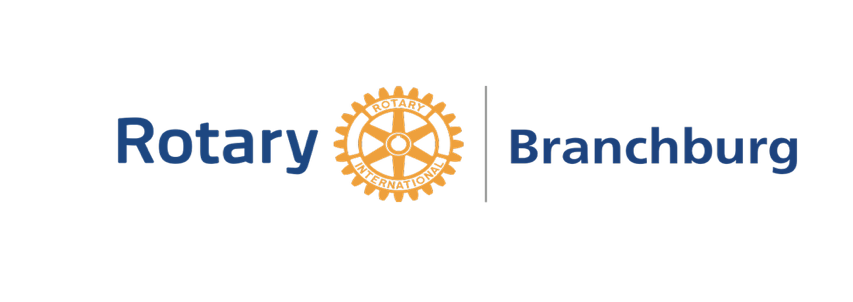 APPLICATION FOR BRANCHBURG ROTARY JAMES McGRADY SCHOLARSHIPThis scholarship is given in the name of James McGrady, AKA Papa Jim, whose life was dedicated to serving the community by fighting hunger. His vision was a world without food insecurity. He knew when he was a young man that there was a connection between one’s passion for cooking and being involved in your community. He wrote “Let us never forget how fortunate we are to have a needed skill that lets us help others. Let us always remember that giving of ourselves is an essential part of being a chef.”To be eligible for this $2,000.00 award you must be in your last year of high school or community college, be recognized as a student in good standing with at least a B average who intends to follow a career in the culinary arts and community service and be a resident of Somerset County. Please complete this application on a computer and return it to The Branchburg Rotary Scholarship Comm. at BRScholar@icloud.com by March 27, 2024 along with an unofficial transcript. NOTE: Do not protect or lock the application you send. We must be able to print it and send it onto the committee members.) A Microsoft Word document is preferred)First Name:        	Last Name:      	Address:       		Street	City	State	Zip CodeHome Phone:      	Cell Phone:      	Email Address:      	School Name:      	Guidance Counselor/Advisor Name:      	Counselor/Advisor Email:      	Phone No.      	Academic InformationGPA:      	Credits Completed:      	Community ServicePapa Jim believed that a chef should “never put aside “their” responsibility to cook, teach and share what “they” know with others.”  He believed that there is no higher calling than to volunteer your time and talents to help others. This scholarship is given to those who not only demonstrate academic achievement but are actively involved in community service. This could include, for example, working with a scout troop, coaching a sports team, or helping to put on a school event.Project Name	Role	Year	HoursCulinary ExperienceThis award is given to someone who aspires to work in the culinary or service industry and has an interest in working to reduce hunger. Please provide a list of any experience you might have in this industry or with fighting hunger. This could include working at a food bank, a soup kitchen, a food drive or a commercial establishment.	Activity	DateWhy Do You Want To Work In The Culinary Industry?Please explain in two or three paragraphs why you want to work in the culinary Industry or a job that works to reduce hunger in a community.Please explain what you hope to do when you graduate.Character ReferenceAn important quality of any professional is character.  In an effort to understand your character, please provide the name, phone number, and email address of a community leader like a teacher, a youth leader or an employer who is willing to speak to your character. Please inform them that we will be calling or emailing them if you are a finalist.Name:      	Title:      	Phone No.      	Email:      	Administrator CertificationIf you are a finalist, we will be calling an administrator at your school to verify that the academic and volunteer information you have provided in this application is accurate and that you are a student in good standing. Please tell us which administrator you would like us to contact. They can be a guidance counselor, advisor, a department chair or a principal.First Name:            	Last Name:      	Title:      	Phone:      	Applicant CertificationI certify that the information I have provided in this application is accurate and true. I further certify that I am not related to a member of the Branchburg Rotary. Typing your name will serve as your signature.     	 /      		Signature of applicant	DateThis application must be completed on a computer and emailed along with an unofficial transcript to: BRScholarship@icloud.com  no later than March 27, 2024 to be eligible for consideration. Protected or locked copies of this application that cannot be printed or forwarded to Scholarship Committee members will not be accepted or reviewed by the Scholarship Committee. Replying eith a Microsoft Word document is preferred.